Домашнее задание для от 3 ОИИ от 29.01.21.Главные трезвучия.Старое задание! Определить тональность, в которой построен каждый аккорд. Оформить построение и подписать тональность.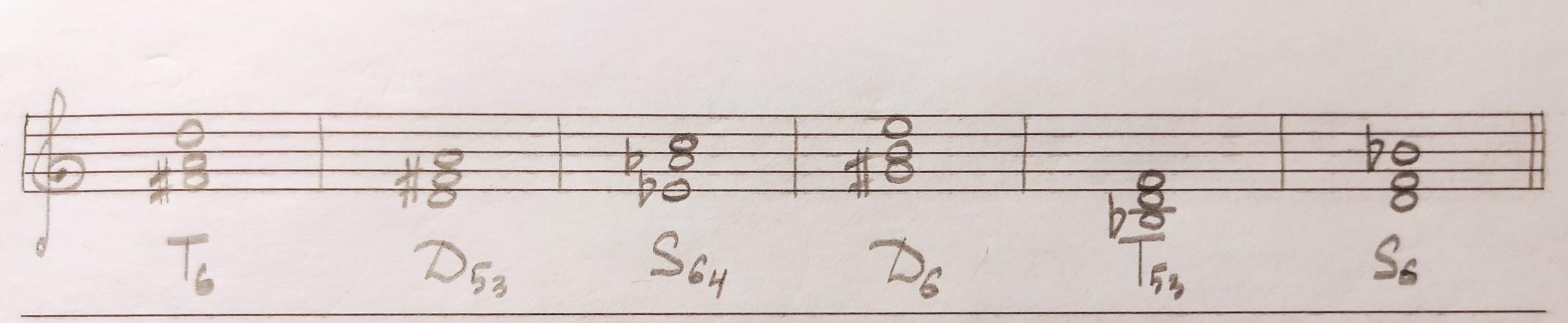 Буквенные обозначения.Старое задание! Над тактами подписать ноты буквенными обозначениями.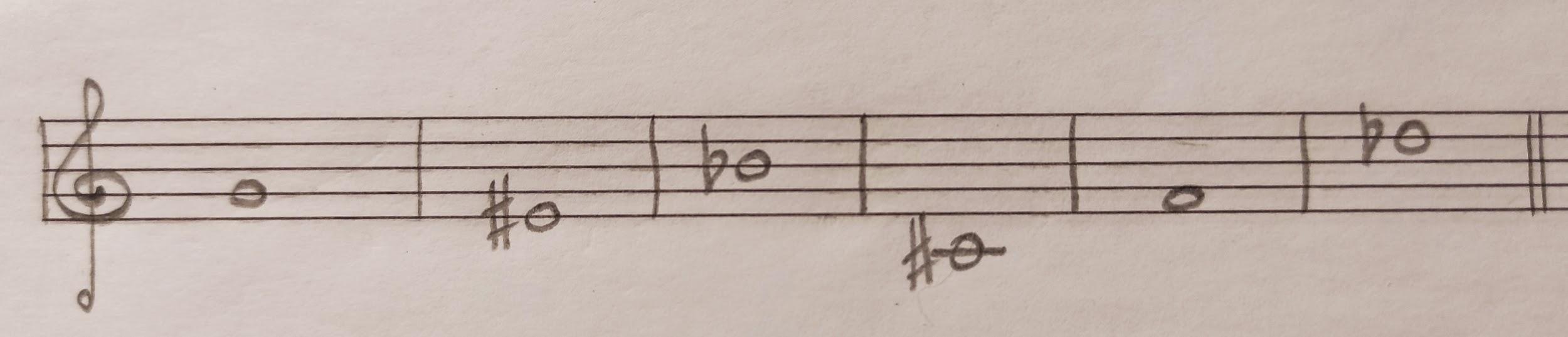 Номер 148.Старое задание! Повторять.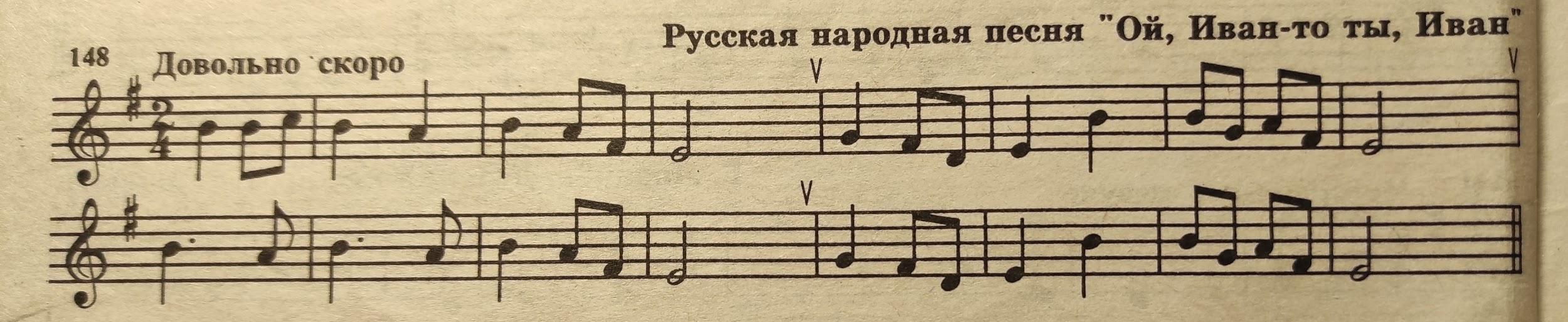 Сольмизация + дирижирование.